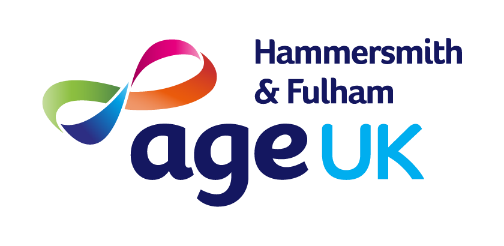 Donation formI would like to make regular donations (please fill in details below)Your Contact Details:Email address:   .………………………………..……………………………………………………………………………..Home address:  				Postcode: 	Gift Aid DeclarationPlease make every pound you give worth an extra 25 per cent to Age UK Hammersmith and Fulham by ticking this Gift Aid declaration. In order to Gift Aid your donation you must tick the box below: I want Age UK Hammersmith and Fulham to treat all gifts of money that I have made in the past four years and all future gifts of money that I make from the date of this declaration as Gift Aid donations.Date:My DetailsTitle:First name:Surname:Your home address is needed to identify you as a current UK taxpayer:Full Home address:Postcode:Gift Aid is reclaimed by Age UK Hammersmith and Fulham from the tax that I pay for the current tax year. If I pay less Income Tax and/or Capital Gains Tax in the current tax year than the amount of Gift Aid claimed on all my donations, it is my responsibility to pay any difference. Age UK Hammersmith and Fulham will claim 25p in tax back for every £1 that I donate.If you pay Income Tax at the higher or additional rate and want to receive the additional tax relief due to you, you must include all your Gift Aid donations on your Self-Assessment tax return or ask HM Revenue and Customs to adjust your tax code.Thank you for your support!Bank nameBank addressAccount nameAccount numberSort codePlease pay Age UK Hammersmith and Fulham the sum of £……………… (in figures) …………………………………………………………………………………………....………… (in words) monthly/quarterly/annually (delete as appropriate) starting on .……………………………  (date) until ……………………… (date)/further notice (delete as appropriate)Bank account name:         Age UK Hammersmith and Fulham Bank account number:     02333349Sort code:                            30-93-79Signature: ……………………………………………………………….....………Please pay Age UK Hammersmith and Fulham the sum of £……………… (in figures) …………………………………………………………………………………………....………… (in words) monthly/quarterly/annually (delete as appropriate) starting on .……………………………  (date) until ……………………… (date)/further notice (delete as appropriate)Bank account name:         Age UK Hammersmith and Fulham Bank account number:     02333349Sort code:                            30-93-79Signature: ……………………………………………………………….....………